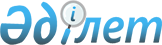 Об утверждении перечня приоритетных сельскохозяйственных культур и норм субсидий на 2016 годПостановление акимата Костанайской области от 9 августа 2016 года № 371. Зарегистрировано Департаментом юстиции Костанайской области 23 августа 2016 года № 6595      В соответствии со статьей 27 Закона Республики Казахстан от 23 января 2001 года "О местном государственном управлении и самоуправлении в Республике Казахстан", с приказом исполняющего обязанности Министра сельского хозяйства Республики Казахстан от 27 февраля 2015 года № 4-3/177 "Об утверждении Правил субсидирования повышения урожайности и качества продукции растениеводства, стоимости горюче-смазочных материалов и других товарно-материальных ценностей, необходимых для проведения весенне-полевых и уборочных работ, путем субсидирования производства приоритетных культур и стоимости затрат на возделывание сельскохозяйственных культур в защищенном грунте" (зарегистрирован в Реестре государственной регистрации нормативных правовых актов № 11094), акимат Костанайской области ПОСТАНОВЛЯЕТ:

      1. Утвердить прилагаемый перечень приоритетных сельскохозяйственных культур и нормы субсидий на повышение урожайности и качества продукции растениеводства, удешевление стоимости горюче-смазочных материалов и других товарно-материальных ценностей, необходимых для проведения весенне-полевых и уборочных работ, путем субсидирования производства приоритетных культур и стоимости затрат на возделывание сельскохозяйственных культур в защищенном грунте на 2016 год.

      2. Контроль за исполнением настоящего постановления возложить на курирующего заместителя акима Костанайской области.

      3. Настоящее постановление вводится в действие после дня его первого официального опубликования и распространяется на отношения, возникшие с 1 апреля 2016 года.

 Перечень приоритетных сельскохозяйственных культур и нормы субсидий на повышение урожайности и качества продукции растениеводства, удешевление стоимости горюче-смазочных материалов и других товарно-материальных ценностей, необходимых для проведения весенне-полевых и уборочных работ, путем субсидирования производства приоритетных культур и стоимости затрат на возделывание сельскохозяйственных культур в защищенном грунте на 2016 год
					© 2012. РГП на ПХВ «Институт законодательства и правовой информации Республики Казахстан» Министерства юстиции Республики Казахстан
				
      Аким области

А. Мухамбетов
Утвержден
постановлением акимата
от 9 августа 2016 года № 371№ п/п

Перечень приоритетных сельскохозяйственных культур

Нормы субсидий на , тенге

1

2

3

1.

Яровая мягкая пшеница

Озимая пшеница

300

2.

Яровая твердая пшеница

800

3.

Овес

Ячмень

Просо

Гречиха

1500

4.

Озимая рожь

1000

5.

Горох

Нут

Чечевица

2000

6.

Подсолнечник

6000

7.

Рапс

4500

8.

Лен

6000

9.

Сафлор

3000

10.

Картофель

40000

70000 (капельное орошение)

11.

Овощи

50000

70000 (капельное орошение)

2000000 (в условиях защищенного грунта на всех типах теплиц, 2 культурооборота)

12.

Бахчевые культуры

20000

13.

Кукуруза и подсолнечник на силос

5000

14.

Кукуруза на силос

80000 (на орошении)

15.

Кормовые культуры, в том числе многолетние бобовые травы первого, второго и третьего годов жизни

5000

80000 (на орошении)

16.

Многолетние травы первого, второго и третьего годов жизни, посеянные для залужения (или коренного улучшения) сенокосных угодий и (или) пастбищных угодий

5000

